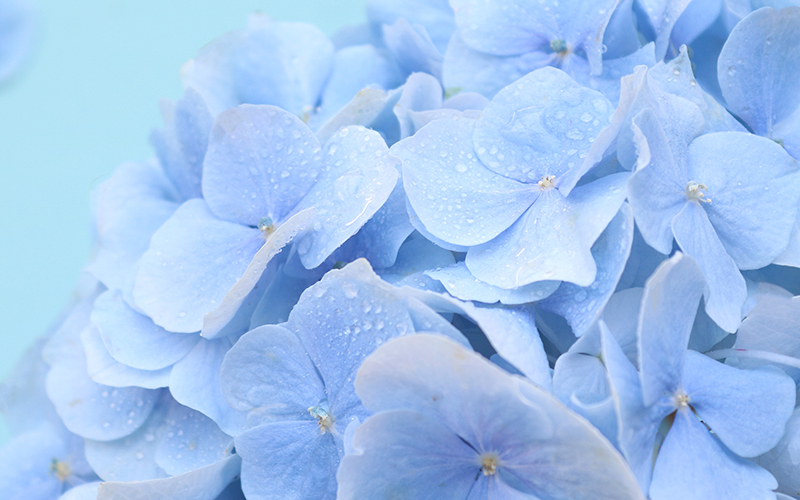 第3回介護教室「誰でもできる救急対応」2023.6.17（土）14：00～15：00札樽病院　1Fロビー※予約制のため、参加ご希望の方は下記担当者までご連絡をお願いします。※感染対策のお願い①マスク着用にてご参加ください。②風邪症状や37度以上の発熱等の症状がある方は参加をご遠慮下さい。